Publicado en Sahara Marroqui el 13/01/2020 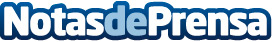 Sport Trek celebrará su primera edición solidaria 100% femeninaLa aventura consiste en varias etapas dónde se caminan entre 20 y 25 kilómetros y se realiza en equipos de 4 mujeres. Sport Trek se celebra entre los días 3 y 10 de abril de 2020 en el desierto del Sahara marroquíDatos de contacto:Mónica BagesStaff637746638Nota de prensa publicada en: https://www.notasdeprensa.es/sport-trek-celebrara-su-primera-edicion Categorias: Nacional Gastronomía Viaje Sociedad Entretenimiento Solidaridad y cooperación Otros deportes http://www.notasdeprensa.es